※メールまたはファックスにてお申し込みください。　※締め切りは4月９日（月）です。※お申込に際してご登録いただいた個人情報については「個人情報保護法」の定めに従い、他の利用目的　への利用、ご同意なき第三者への提供はいたしません。株式会社RIAコア・ブレインズ賃貸甲子園事務局 行きMAIL : ria-corebrains@ria-group.jpFax : 03-5542-7522第３回賃貸甲子園アワード表彰式＆パーティ参加申込書貴社名お申込みご担当者（ふりがな）（ふりがな）お役職お申込みご担当者お電話お申込みご担当者メール　ふりがなお名前お役職所属部署または店舗名不動産業界歴（約）１年２年３年４年５年６年７年８年９年10年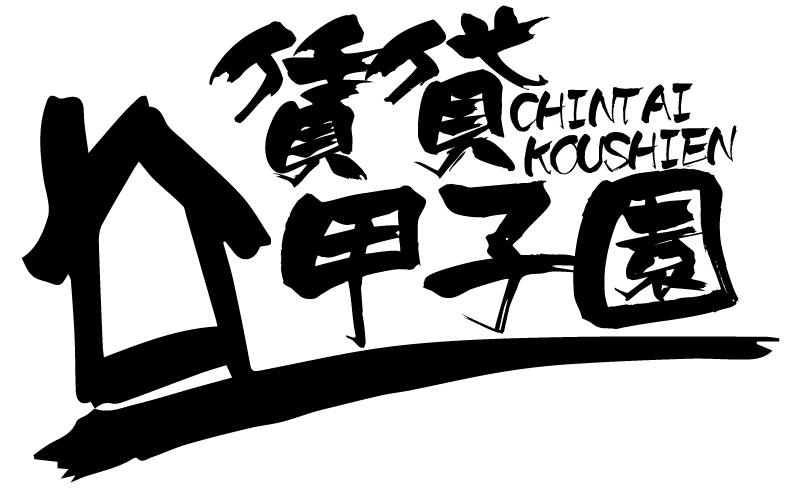 